20-0205 - Surrounded By A Great Cloud Of Witnesses - Luis UrregoHebrews 11:39 - 12:339 And these all, having obtained a good report through faith, received not the promise: 40 God having provided some better thing for us, that they without us should not be made perfect.1 Wherefore seeing we also are compassed about with so great a cloud of witnesses, let us lay aside every weight, and the sin which doth so easily beset us, and let us run with patience the race that is set before us, 2 Looking unto Jesus the author and finisher of our faith; who for the joy that was set before him endured the cross, despising the shame, and is set down at the right hand of the throne of God.3For consider him that endured such contradiction of sinners against himself, lest ye be wearied and faint in your minds.62-0707 - "Jehovah-Jireh #3"80 Hebrews, the 11th chapter, said, “These things was for our example. Seeing that we’re compassed about with such a great cloud of witnesses. We are to lay aside every sin.” What is sin? Unbelief! “Every sin, every unbelief of God’s Word, that does so easily beset us.”81 We come up against something, say, “Well, they preach that, that that was…” Don’t you do that! You do just what God said do. Stay with It, to the letter! Say, “It don’t make any difference.”II Corinthians 11:2-32 For I am jealous over you with godly jealousy: for I have espoused you to one husband, that I may present you as a chaste virgin to Christ. 
3 But I fear, lest by any means, as the serpent beguiled Eve through his subtilty, so your minds should be corrupted from the simplicity that is in Christ.
II Peter 1:12-1912Wherefore I will not be negligent to put you always in remembrance of these things, though ye know them, and be established in the present truth. 13 Yea, I think it meet, as long as I am in this tabernacle, to stir you up by putting you in remembrance; 14 Knowing that shortly I must put off this my tabernacle, even as our Lord Jesus Christ hath shewed me. 15 Moreover I will endeavour that ye may be able after my decease to have these things always in remembrance.16 For we have not followed cunningly devised fables, when we made known unto you the power and coming of our Lord Jesus Christ, but were eyewitnesses of his majesty. 17 For he received from God the Father honour and glory, when there came such a voice to him from the excellent glory, This is my beloved Son, in whom I am well pleased. 18 And this voice which came from heaven we heard, when we were with him in the holy mount.19 We have also a more sure word of prophecy; whereunto ye do well that ye take heed, as unto a light that shineth in a dark place, until the day dawn, and the day star arise in your hearts:What Does The Word “Witness” Mean1: attestation of a fact or event : TESTIMONY2: one that gives evidencespecifically : one who testifies in a cause or before a judicial tribunal3: one asked to be present at a transaction so as to be able to testify to its having taken place4: one who has personal knowledge of something5a: something serving as evidence or proof : SIGN
b: public affirmation by word or example of usually religious faith or convictionThe Meaning Of The Word “Sign”2: a mark having a conventional meaning and used in place of words or to represent a complex notiona: a posted command, warning, or directionb: something material or external that stands for or signifies something spiritualc: something indicating the presence or existence of something elseGenesis 1:1414 And God said, Let there be lights in the firmament of the heaven to divide the day from the night; and let them be for signs, and for seasons, and for days, and years:
Isaiah 7:9-149 And the head of Ephraim is Samaria, and the head of Samaria is Remaliah's son. If ye will not believe, surely ye shall not be established.10 Moreover the LORD spake again unto Ahaz, saying, 11 Ask thee a sign of the LORD thy God; ask it either in the depth, or in the height above. 12 But Ahaz said, I will not ask, neither will I tempt the LORD. 13 And he said, Hear ye now, O house of David; Is it a small thing for you to weary men, but will ye weary my God also? 14 Therefore the Lord himself shall give you a sign; Behold, a virgin shall conceive, and bear a son, and shall call his name Immanuel.Mark 8:11-1211 And the Pharisees came forth, and began to question with him, seeking of him a sign from heaven, tempting him. 12 And he sighed deeply in his spirit, and saith, Why doth this generation seek after a sign? verily I say unto you, There shall no sign be given unto this generation.Hebrews 12:11 Wherefore seeing we also are compassed about with so great a cloud of witnesses, let us lay aside every weight, and the sin which doth so easily beset us, and let us run with patience the race that is set before us,Exodus 19:7-97 And Moses came and called for the elders of the people, and laid before their faces all these words which the LORD commanded him. 8 And all the people answered together, and said, All that the LORD hath spoken we will do. And Moses returned the words of the people unto the LORD. 9 And the LORD said unto Moses, Lo, I come unto thee in a thick cloud, that the people may hear when I speak with thee, and believe thee for ever. And Moses told the words of the people unto the LORD.Exodus 24:12-1812 And the LORD said unto Moses, Come up to me into the mount, and be there: and I will give thee tables of stone, and a law, and commandments which I have written; that thou mayest teach them.13 And Moses rose up, and his minister Joshua: and Moses went up into the mount of God. 14 And he said unto the elders, Tarry ye here for us, until we come again unto you: and, behold, Aaron and Hur are with you: if any man have any matters to do, let him come unto them.16 And the glory of the LORD abode upon mount Sinai, and the cloud covered it six days: and the seventh day he called unto Moses out of the midst of the cloud. 17 And the sight of the glory of the LORD was like devouring fire on the top of the mount in the eyes of the children of Israel. 18 And Moses went into the midst of the cloud, and gat him up into the mount: and Moses was in the mount forty days and forty nights.Matthew 17:1-81 And after six days Jesus taketh Peter, James, and John his brother, and bringeth them up into an high mountain apart, Jesus Took Witnesses Up2 And was transfigured before them: and his face did shine as the sun, and his raiment was white as the light. 3 And, behold, there appeared unto them Moses and Elias talking with him. 4 Then answered Peter, and said unto Jesus, Lord, it is good for us to be here: if thou wilt, let us make here three tabernacles; one for thee, and one for Moses, and one for Elias. 5 While he yet spake, behold, a bright cloud overshadowed them: and behold a voice out of the cloud, which said, This is my beloved Son, in whom I am well pleased; hear ye him. 6 And when the disciples heard it, they fell on their face, and were sore afraid. 7 And Jesus came and touched them, and said, Arise, and be not afraid. 8 And when they had lifted up their eyes, they saw no man, save Jesus only.Revelation 1:14 -His head and his hairs were white like woolRevelation 1:16 -And he had in his right hand seven stars: and out of his mouth went a sharp twoedged sword: and his countenance was as the sun shineth in his strength.
Revelation 10:1-21 And I saw another mighty angel come down from heaven, clothed with a cloud: and a rainbow was upon his head, and his face was as it were the sun, and his feet as pillars of fire: 2 And he had in his hand a little book open: and he set his right foot upon the sea, and his left foot on the earth,3 And cried with a loud voice, as when a lion roareth: and when he had cried, seven thunders uttered their voices.
Revelation 10:77 But in the days of the voice of the seventh angel, when he shall begin to sound, the mystery of God should be finished, as he hath declared to his servants the prophets.65-0418m - "It Is The Rising Of The Sun"307 Look what we’ve seen in this day. The Quickening Power has come to us, to open the Seven Seals. What was that, the intelligence of a man? No, the quickening Power of God. See, the quickening Power of God foretold this would take place. See, the quickening Power of God made the world testify to It, it’s the Truth. The Angel of the Lord, I told you, was around, in a Pillar of Fire; quickening Power let the world testify that It’s the Truth. And, in that, they didn’t know what It was; and we knew, just look this a way, and It’s our Lord up there, you see.
308 He is the One Who opened those Seals. He is those Seals, for the whole Word of God is Christ, and Christ is the Seals that was opened. What is the opening of Seals then? Revealing Christ.Revelation 10:8-118 And the voice which I heard from heaven spake unto me again, and said, Go and take the little book which is open in the hand of the angel which standeth upon the sea and upon the earth.9 And I went unto the angel, and said unto him, Give me the little book. And he said unto me, Take it, and eat it up; and it shall make thy belly bitter, but it shall be in thy mouth sweet as honey. 10 And I took the little book out of the angel's hand, and ate it up; and it was in my mouth sweet as honey: and as soon as I had eaten it, my belly was bitter. 11nd he said unto me, Thou must prophesy again before many peoples, and nations, and tongues, and kings.

64-0321e - "The Voice Of The Sign"105 Noah, a prophet on the land—in the land, a sign of the coming judgment. Moses, a prophet in the land, the sign of a coming judgment. Elijah, prophet in the land, sign of coming judgment. John, a prophet in the land, a sign of coming judgment to Israel; they were absolutely cut off.106 Notice, sign! What does the sign do? The sign is to attract the attention, and get the elected ready, and out of the way before judgment strikes. That’s what Noah did, got the elected ready. The rest of them, and what does it do? The sign, and the Voice of the sign, condemns the unbeliever and gets him ready for judgment. It gets the elected ready for the escape. That’s what sign is. That’s what signs are given for, for the coming judgment. To the elected, they see it.Hebrews 12:1-31 Wherefore seeing we also are compassed about with so great a cloud of witnesses, let us lay aside every weight, and the sin which doth so easily beset us, and let us run with patience the race that is set before us, 2 Looking unto Jesus the author and finisher of our faith; who for the joy that was set before him endured the cross, despising the shame, and is set down at the right hand of the throne of God.3 For consider him that endured such contradiction of sinners against himself, lest ye be wearied and faint in your minds.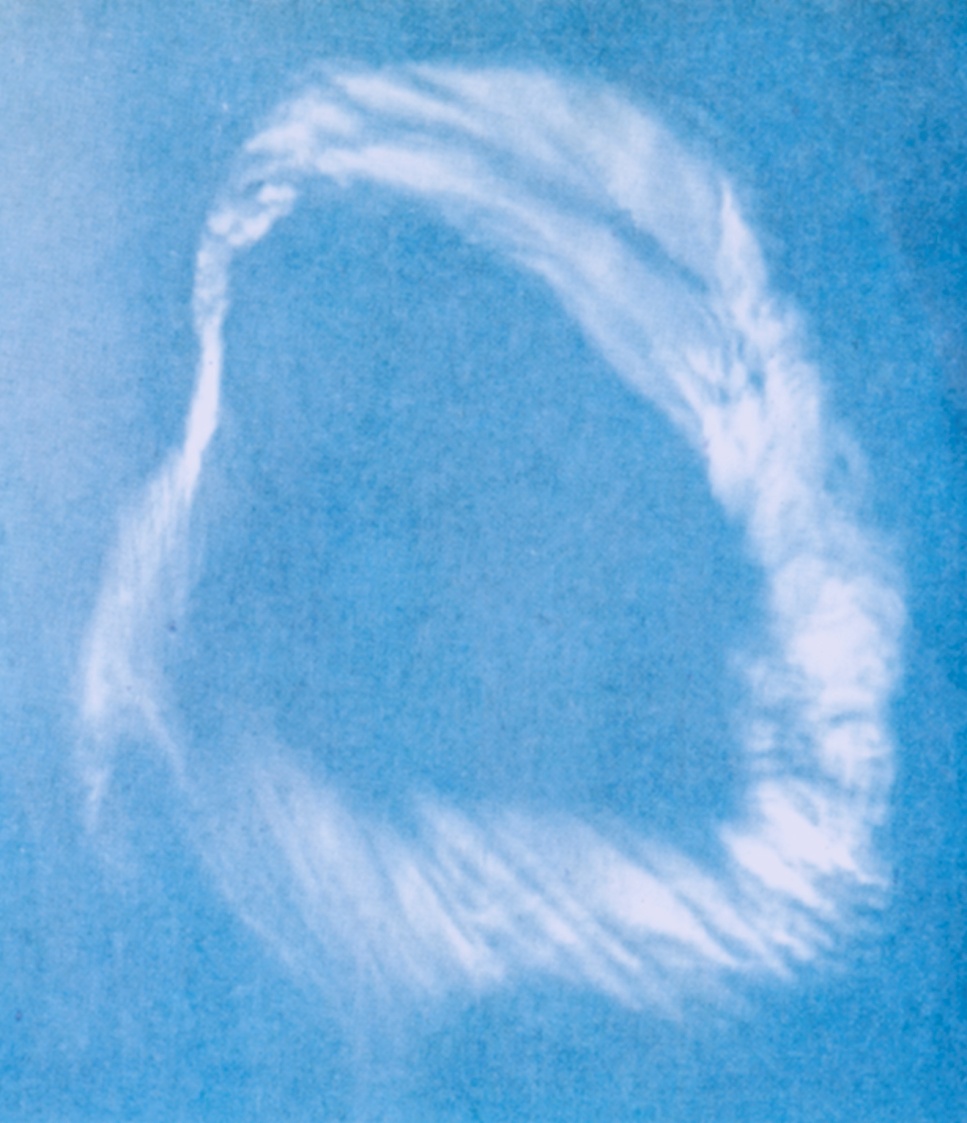 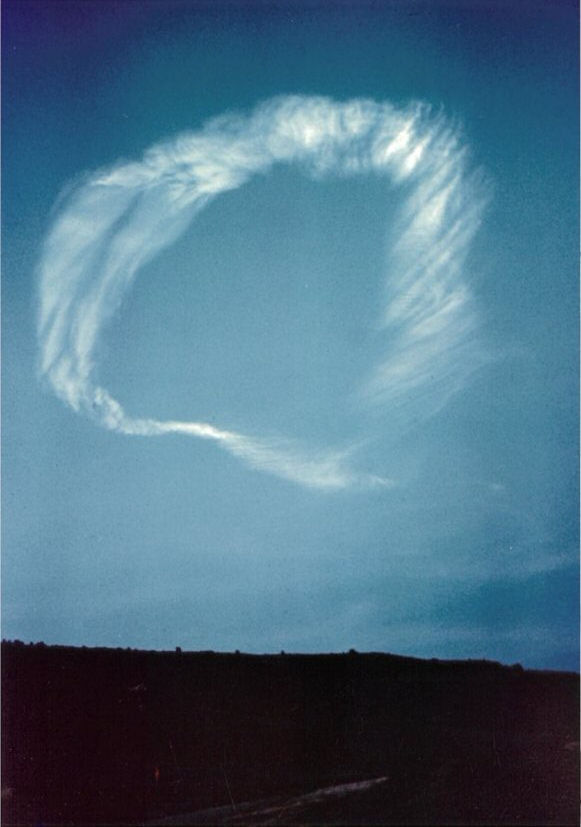 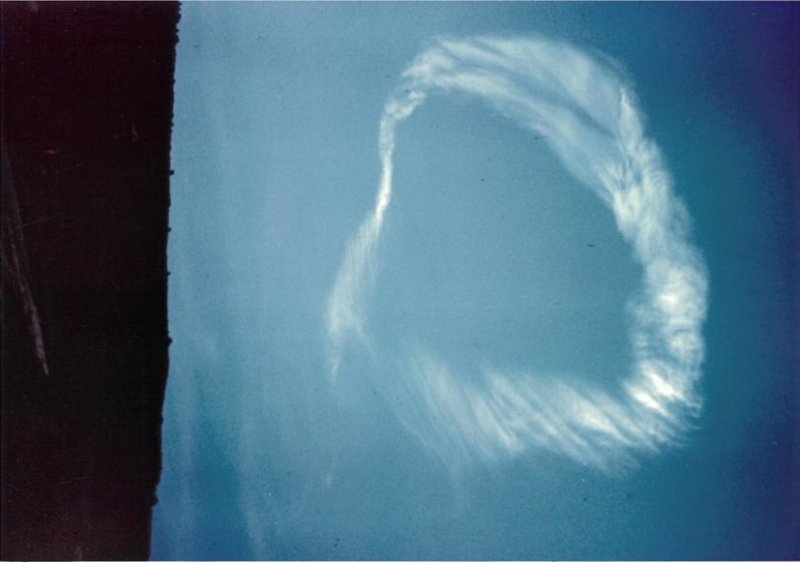 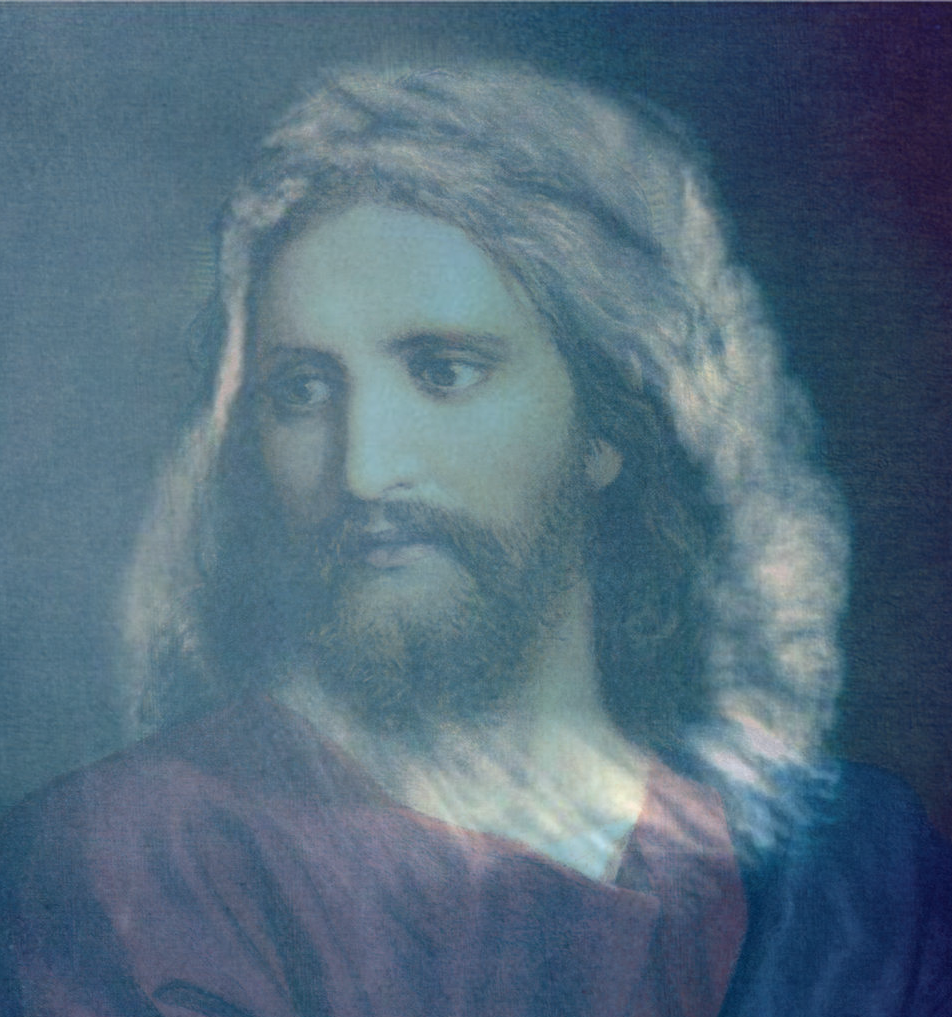 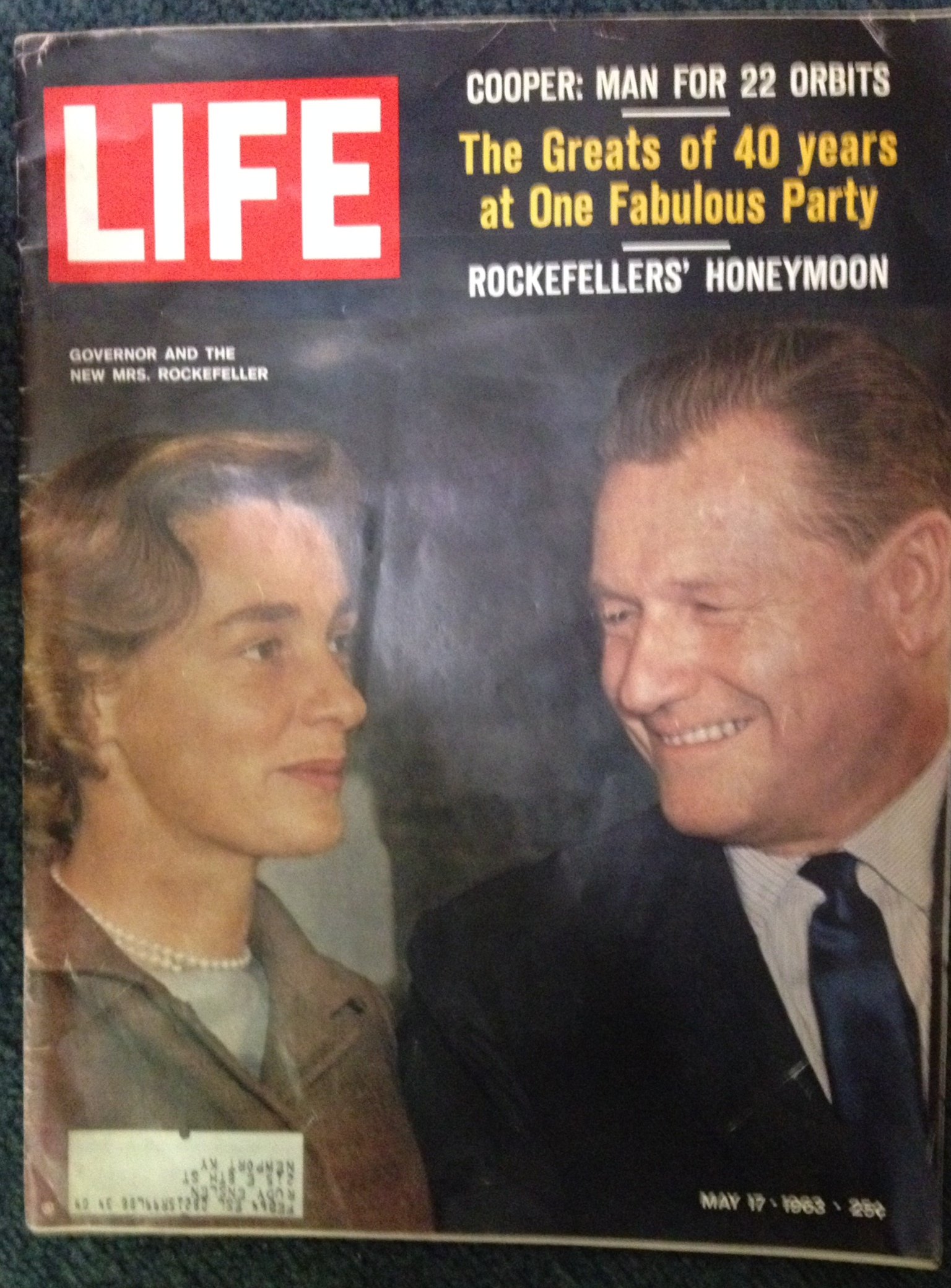 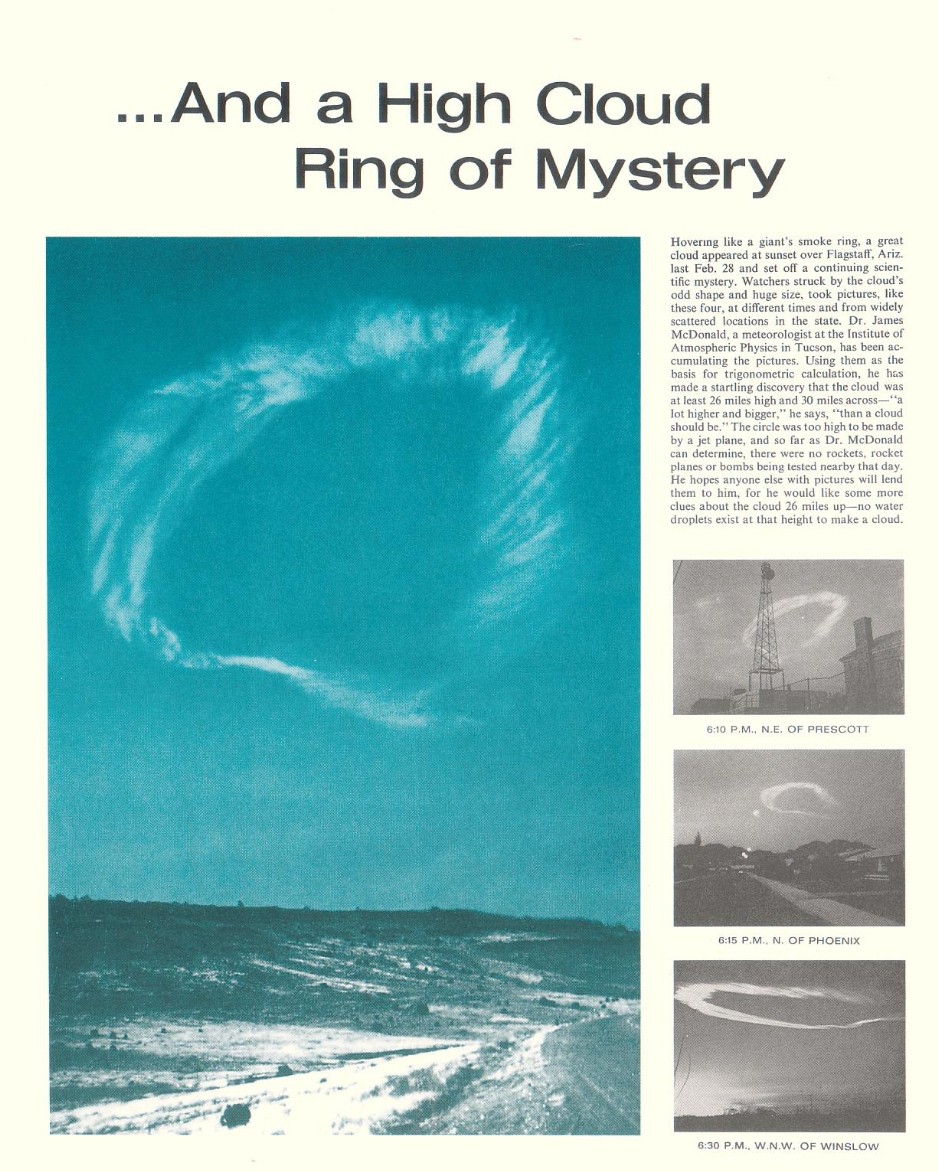 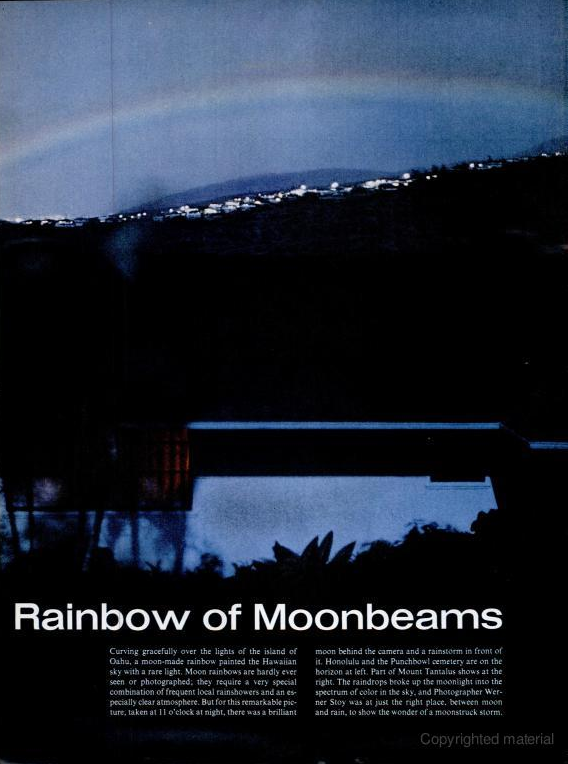 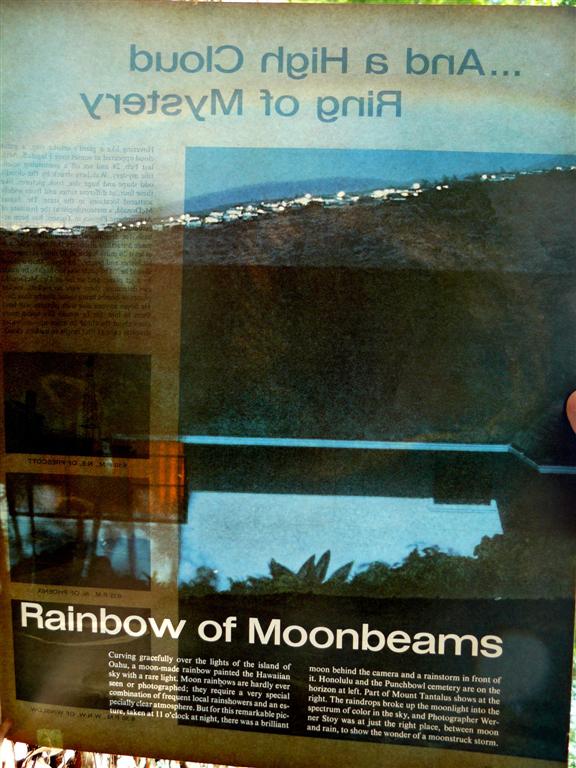 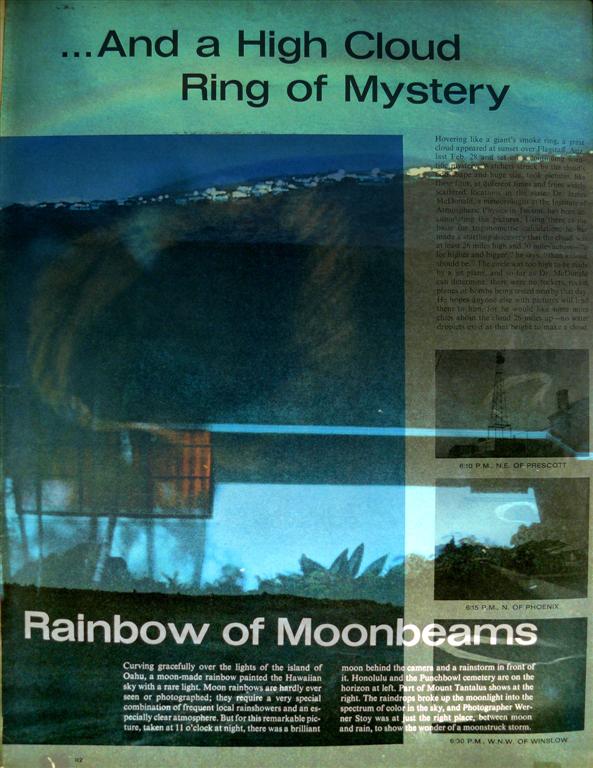 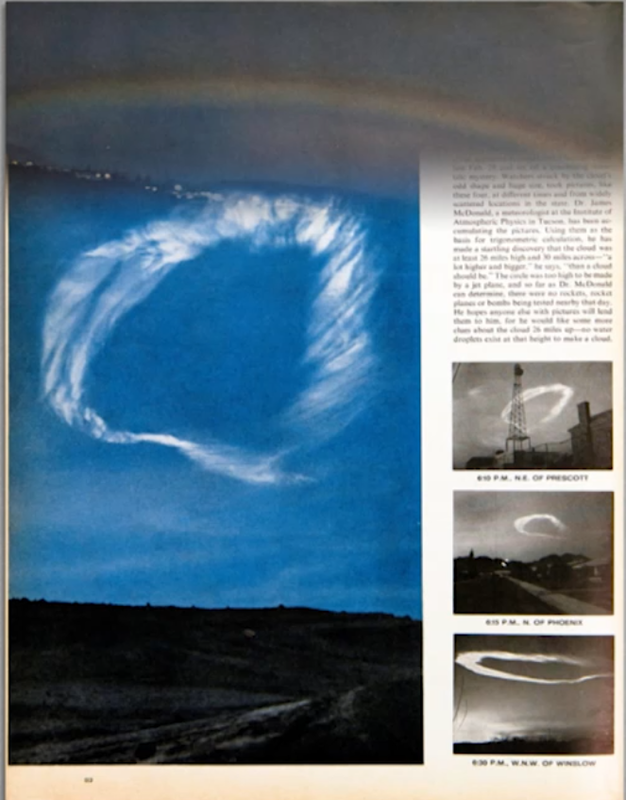 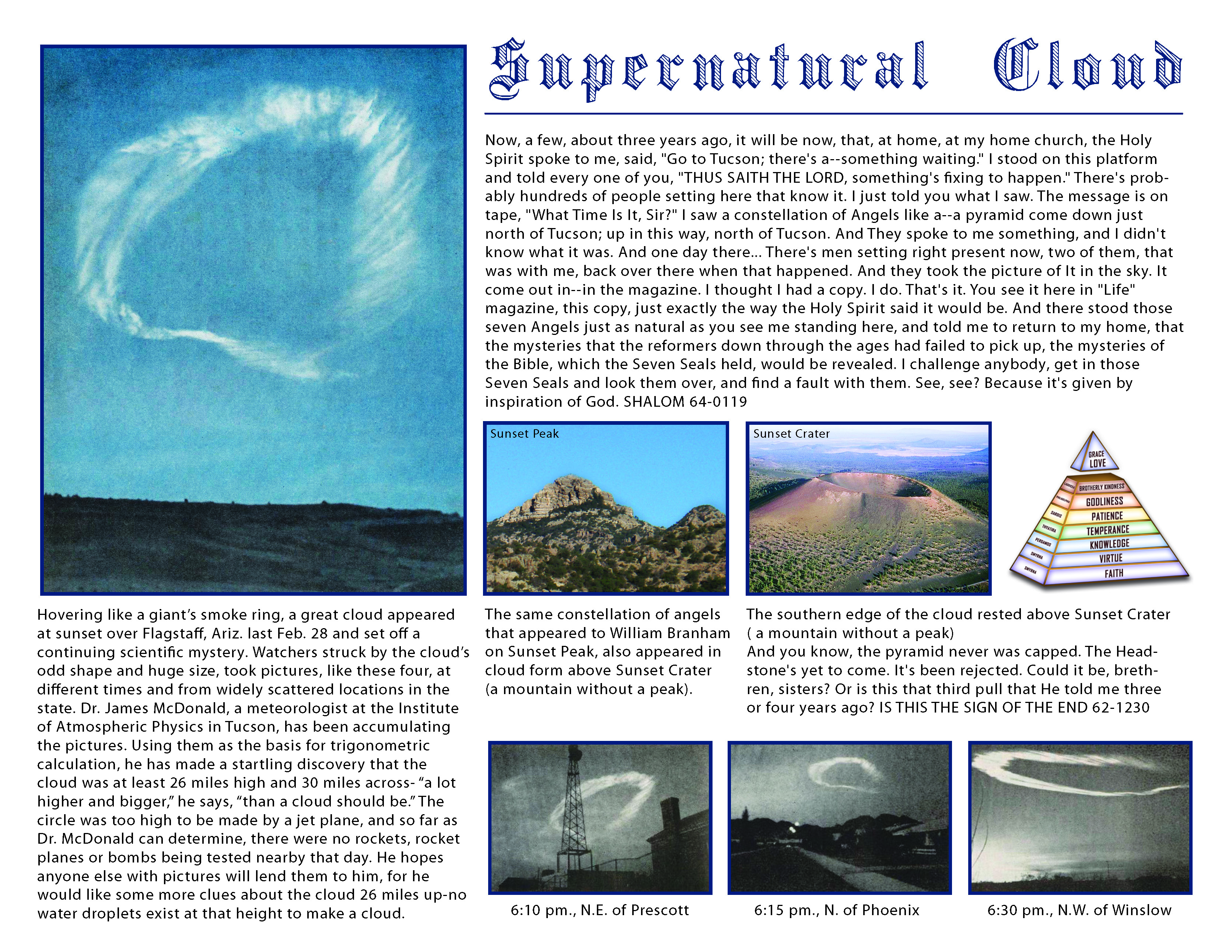 